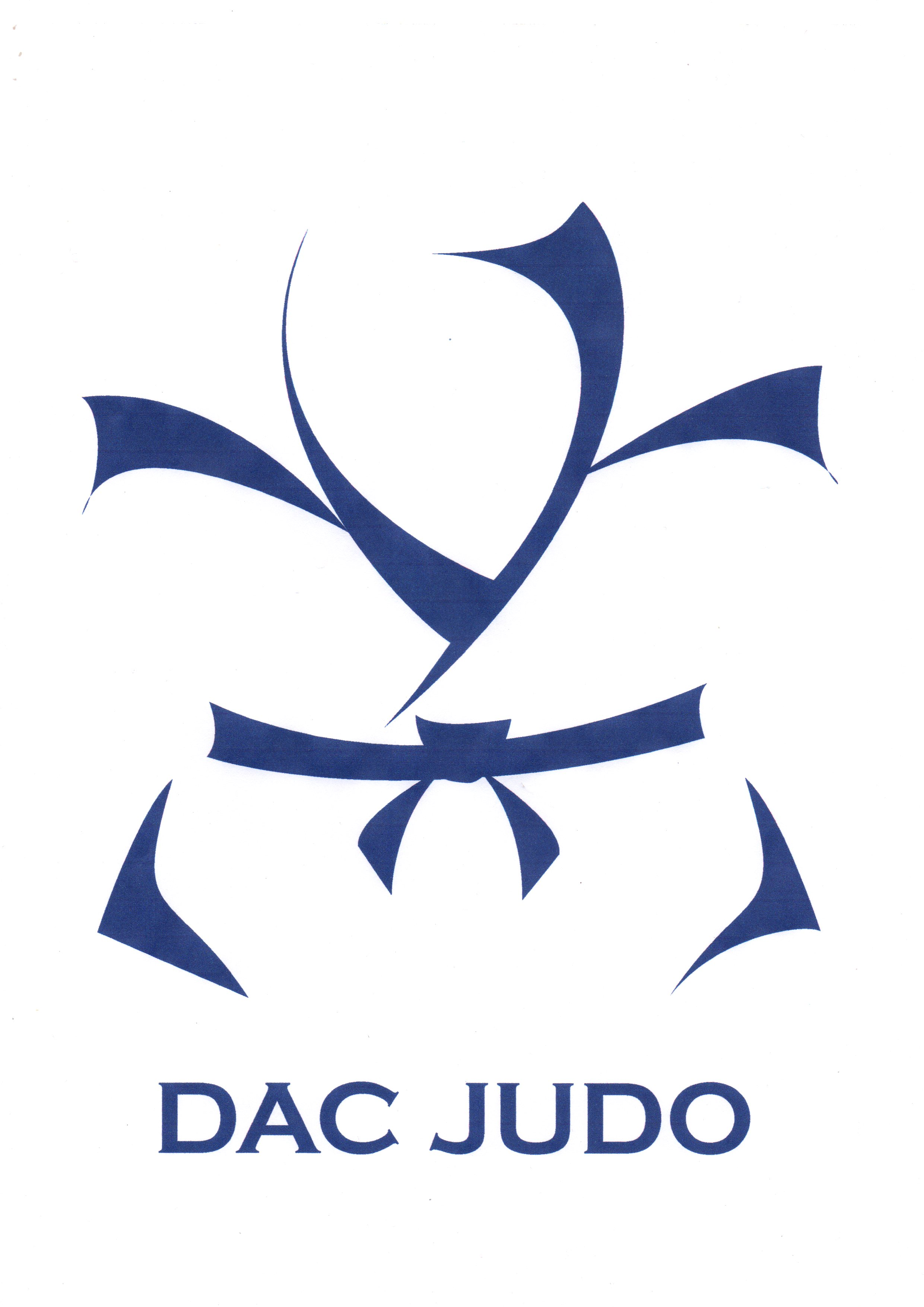               DREUX ATHLETIC CLUC JUDO          Gymnase Albert CAMUS, avenue Général LECLERC   28100 DREUXM.NOUASRIA Nacer, Professeur diplômé d’état 4ème DANTéléphone : 06.86.66.83.79www.dacjudo.comTARIFS SAISON 2017 - 20181er inscrit: 150,00 €	2ème inscrit: 143,00 €	293,00 €	3ème inscrit : 136,00 €	429,00 €A partir de Janvier 20181er inscrit : 120,00 €	2ème inscrit : 113,00 €	233,00 €	3ème inscrit : 106,00 €	339,00 €……………………………………………………………………………………………………………………………………………………………..              DREUX ATHLETIC CLUC JUDO          Gymnase Albert CAMUS, avenue Général LECLERC   28100 DREUXM.NOUASRIA Nacer, Professeur diplômé d’état 4ème DANTéléphone : 06.86.66.83.79www.dacjudo.comTARIFS SAISON 2017 - 20181er inscrit: 150,00 €	2ème inscrit: 143,00 €	293,00 €	3ème inscrit : 136,00 €	429,00 €A partir de Janvier 20181er inscrit : 120,00 €	2ème inscrit : 113,00 €	233,00 €	3ème inscrit : 106,00 €	339,00 €……………………………………………………………………………………………………………………………………………………………..LUNDIMERCREDIMERCREDIVENDREDI4 - 5 Ans6 - 9 Ans4 - 5 Ans6 - 9 Ans17H- 17H5018H-18H5016H-16H5017H-17H5016H-16H5017H-17H5010 - 15 Ans10 - 15 Ans18H -19H18H -19H18H-19H30> 15ANS + ADULTES> 15ANS + ADULTES18H50-20H1519H-20H1519H-20H1519H30-21H00Taîso  AdultesTaîso  AdultesMardi 20h à 21hMUSCULATIONJEUDIJEUDIJEUDI>15 + ADULTES18 H - 20 H 3018 H - 20 H 3018 H - 20 H 30LUNDIMERCREDIMERCREDIVENDREDI4 - 5 Ans6 - 9 Ans4 - 5 Ans6 - 9 Ans17H- 17H5018H-18H5016H-16H5017H-17H5016H-16H5017H-17H5010 - 15 Ans10 - 15 Ans18H -19H18H -19H18H-19H30> 15ANS + ADULTES> 15ANS + ADULTES18H50-20H1519H-20H1519H-20H1519H30-21H00Taîso  AdultesTaîso  AdultesMardi 20h à 21hMUSCULATIONJEUDIJEUDIJEUDI>15 + ADULTES18 H - 20 H 3018 H - 20 H 3018 H - 20 H 30